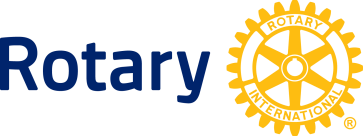 PRESS RELEASEO Rotary Club de [NOME DO CLUBE] comemorará o progresso histórico na erradicação global da pólio e incentivará a comunidade a apoiar o trabalho que falta para acabar com a paralisia infantil de uma vez por todas.  Este é um dos milhares de eventos organizados por Rotary Clubs no Dia Mundial de Combate à Pólio, celebrado em 24 de outubro.[CIDADE] ([DATA] de outubro de 2021) — Os rotarianos de [CIDADE] entrarão em ação no Dia Mundial de Combate à Pólio para aumentar a conscientização pública, angariar fundos e apoiar a luta contra a paralisia infantil, que ainda ameaça crianças em certas partes do mundo, mas pode ser prevenida com a vacina.   [BREVE DESCRIÇÃO DO EVENTO]O QUE: QUEM:QUANDO:ONDE:Quando o Rotary e seus parceiros lançaram a Iniciativa Global de Erradicação da Pólio, em 1988, ocorriam 350.000 casos de poliomielite por ano em 125 países. Desde então, fizemos um grande progresso na luta contra a doença, diminuindo em 99,9% o número de casos. Hoje, o vírus selvagem da pólio continua sendo reportado em apenas dois países: Afeganistão e Paquistão. E nós não vamos desistir até eliminarmos a pólio de uma vez por todas.O Rotary e seus parceiros precisam manter esse progresso e continuar vacinando todas as crianças contra a poliomielite. Sem o compromisso político e o apoio financeiro, a doença pode voltar a países onde ela já foi erradicada e colocar muitas vidas em risco. O Rotary se comprometeu a arrecadar US$ 50 milhões por ano para apoiar iniciativas contra a pólio. A Fundação Bill e Melinda Gates prometeu equiparar tal valor na proporção de 2:1, totalizando US$ 150 milhões ao ano.  [DEPOIMENTO DE ASSOCIADO ORGANIZADOR DO EVENTO]Desde 1985, o Rotary já contribuiu com mais de US$ 2,2 bilhões à causa, inclusive [QUANTIA ARRECADADA LOCALMENTE] doados pelo Rotary Club de [NOME DO CLUBE]. Sobre o RotaryO Rotary é uma rede global formada por 1,2 milhão de vizinhos, amigos, líderes e solucionadores de problemas que se unem e entram em ação para causar mudanças duradouras local e globalmente. Há mais de 115 anos, as pessoas em ação do Rotary têm usado seus talentos e dedicação para melhorar a vida de pessoas mundo afora. Seja promovendo a alfabetização e paz ou fornecendo água potável e acesso à saúde, nossos associados trabalham por um mundo melhor. Acesse endpolio.org para saber mais e nos ajudar a eliminar a paralisia infantil. CONTATO: E-MAIL:TEL.:endpolio.org [WEBSITE DO CLUBE]